ACADEMIA DE MEDICINA VETERINÁRIA NO ESTADO DO RIO DE JANEIRO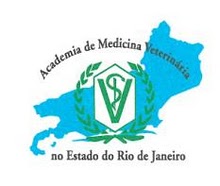 Niterói: Rua Maestro Felício Toledo, 551/102 -Centro/Niterói. CEP: 24030-106
Tel: (21) 2629-1589HOMENAGEM À MEMÓRIA DO ILUSTRE VETERINÁRIO E ACADÊMICO DR. LÚCIO TAVARES DE MACEDOConviteA Academia Brasileira de Medicina Veterinária, a Sociedade Brasileira de Medicina Veterinária e o Conselho Regional de Medicina Veterinária do Estado do Rio de Janeiro, convidam Vossa Senhoria e Família para as solenidades em homenagem à memória do ilustre Veterinário e Acadêmico Dr. Lúcio Tavares de Macedo, no dia 22 de março de 2013.PROGRAMAÇÃO1ª ParteMissa na Igreja Nossa Senhora Mãe dos HomensHora: 10:00Local: Rua da Alfândega, 54 (Av. Rio Branco)- Centro- Rio de Janeiro2ª ParteSessão Solene no Auditório do CRMV-RJ (Conselho Regional de Medicina Veterinária do Estado do Rio de Janeiro)Hora: 11:00Local: Rua da Alfândega, 91/ 14º andar- Centro- Rio de JaneiroMilton Thiago de MelloPresidente AMBRAMVETJosélio de Andrade MouraPresidente SBMVCícero de Araújo PitomboPresidente CRMV-RJInstituições convidadas, nas quais o Dr. Lúcio Tavares de Macedo, também teve atuação.1 - Departamento de Inspeção de Produtos de Origem Animal (DIPOA-MAPA) Judi Maria da Nóbrega2 - Conselho Federal de Medicina Veterinária / Benedito Fortes de Arruda3 - Universidade Federal Fluminense / Roberto Salles4 - Academia de Medicina Veterinária no Estado do Rio de Janeiro / Aristeu Pessanha Gonçalves5 - Sociedade de Medicina Veterinária do Estado do Rio de Janeiro / Luiz Augusto de Carvalho6 - Sociedade Nacional de Agricultura / Antonio Alvarenga Mello Neto7 - Superintendência Federal de Agricultura, Pecuária e Abastecimento no Estado do Rio de Janeiro / Bernardo Ramos Ariston8 - Faculdade de Veterinária da Universidade Federal Fluminense / Nádia Regina Pereira Almosny9 - Mútua dos Veterinários / Samuel Cheinferber10 - Instituto Vital Brazil / Antonio Joaquim Werneck de Castro11 - Associação dos Fiscais Federais Agropecuários do Ministério da Agricultura / Wanderley M. Almeida